ОБРАЗЕЦПо итогу проекта «Совершенствование процесса выдачи справок об обучении в ОГА ПОУ «Вейделевский агротехнологический техникум имени Грязнова В.М.»»Вид справки в 1С:Колледж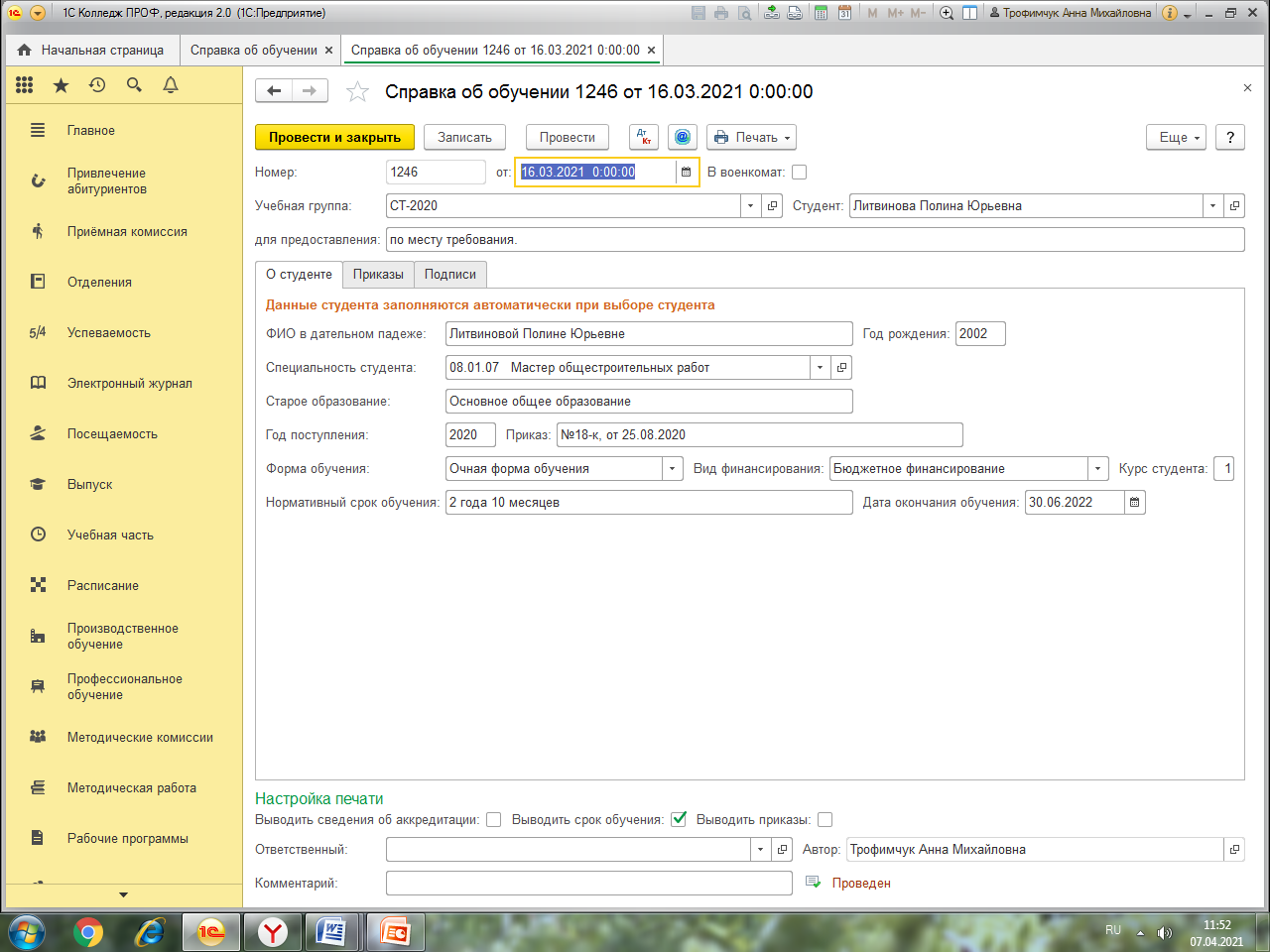 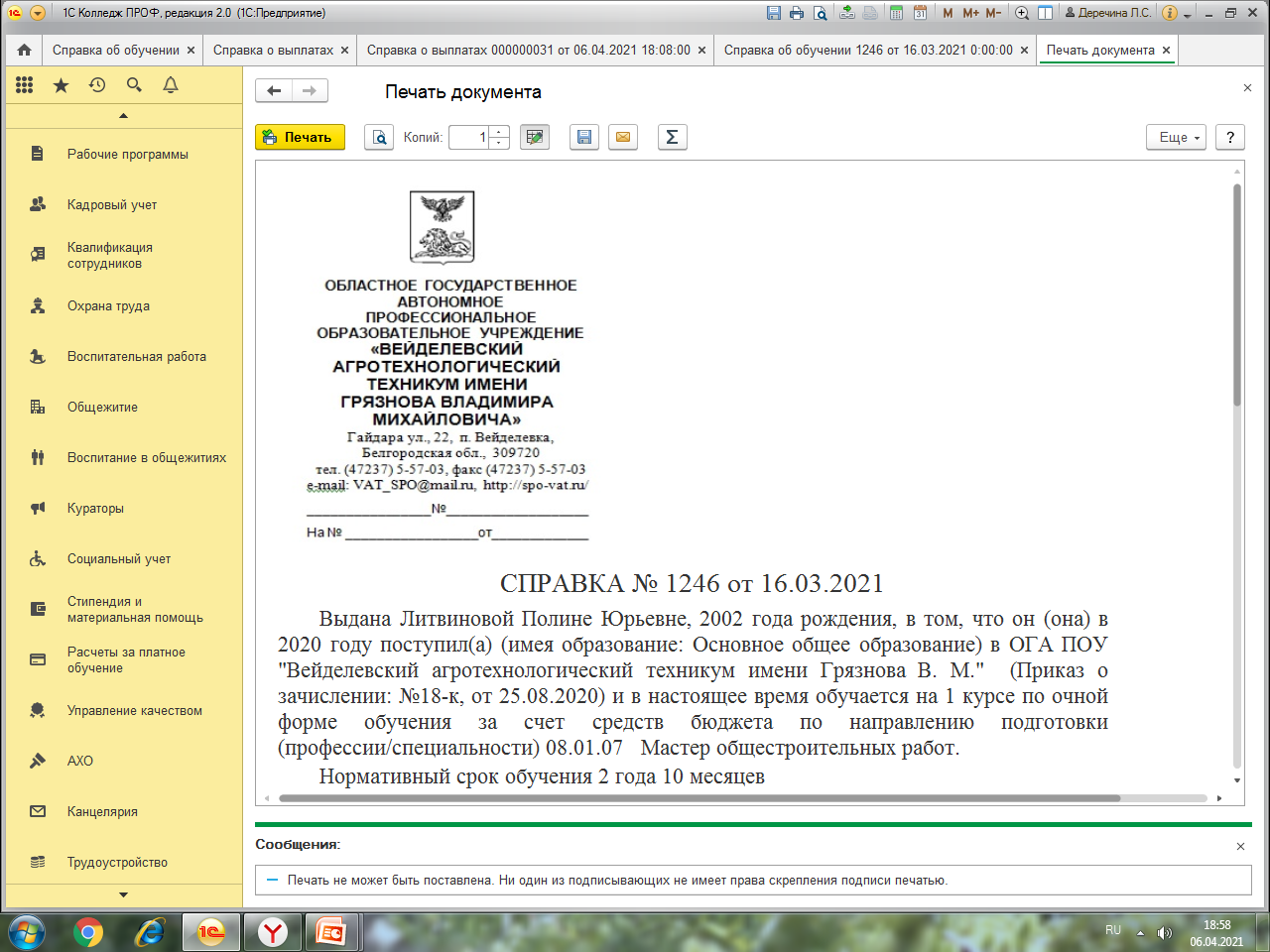 Вид справки в 1С: Колледж (печатная форма)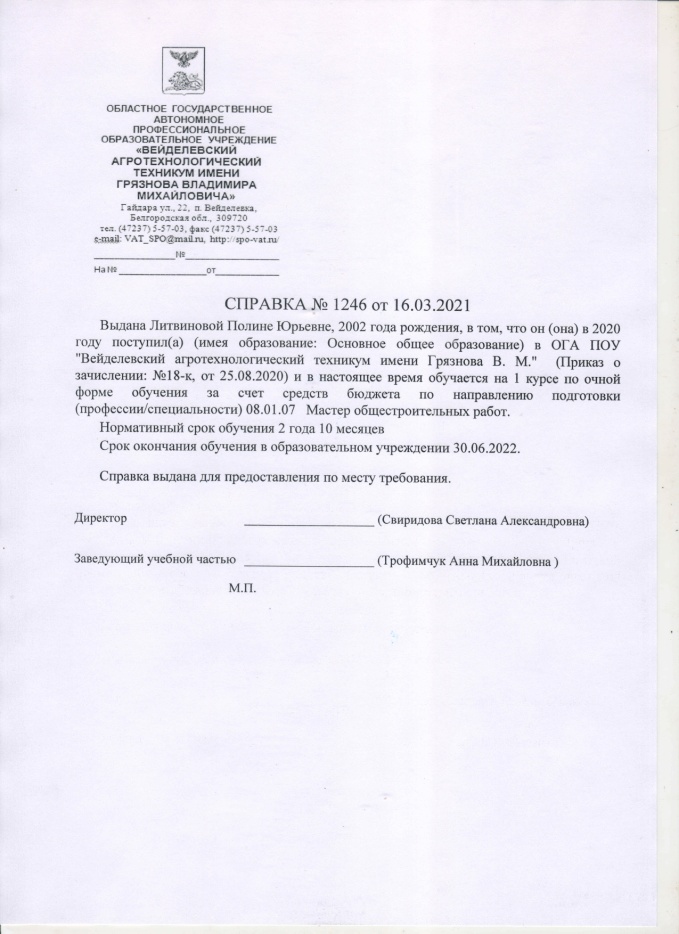 Стандартная операционная карта (СОК)Стандартная операционная карта (СОК) – это описание последовательности действий и приемов при выполнении операции.Форма СОКШагДействиеСхема/фото/рисунокВремя1.Обучающийся техникума выходит в интернет Заходит на сайт техникумаНажимает кнопку «Заказ справок»   Заполняет гугл форму «Заказ справок»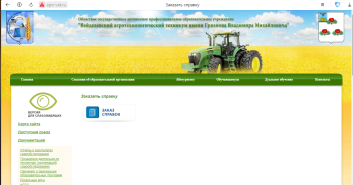 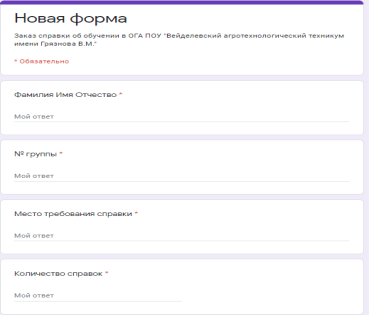 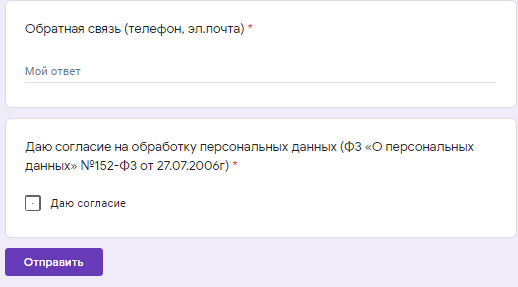 5 минут2.Заведующая учебной частью открывает гугл форму «Заказ справок»Обрабатывает входящие ответыОткрывает 1С: Колледж Открывает вкладку «Отделения»В разделе «Контингент» выбирает кнопку «Справка об обучении»Далее нажимает кнопку создать, затем в появившемся окне заполняет данные обучающегося, заказавшего справкуТекущие поля заполняются согласно автоматизированной системе поискаЗаполнив все поля справки, данные сохраняются при помощи нажатия кнопок «Записать», «Провести»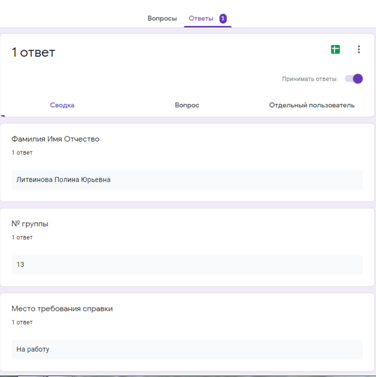 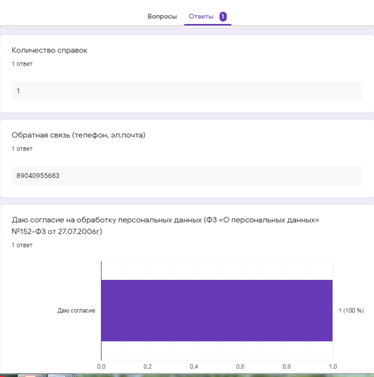 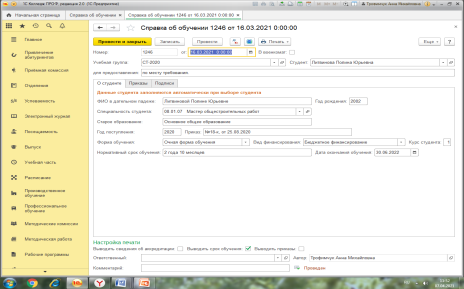 5 минут3.Нажав кнопку «Печать», заведующая учебной частью  может увидеть макет готовой справки Далее подтверждает печать и получает готовую справку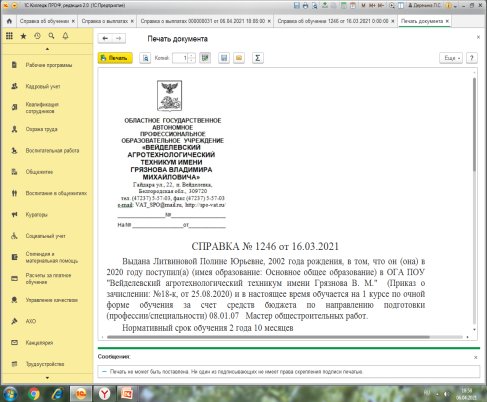 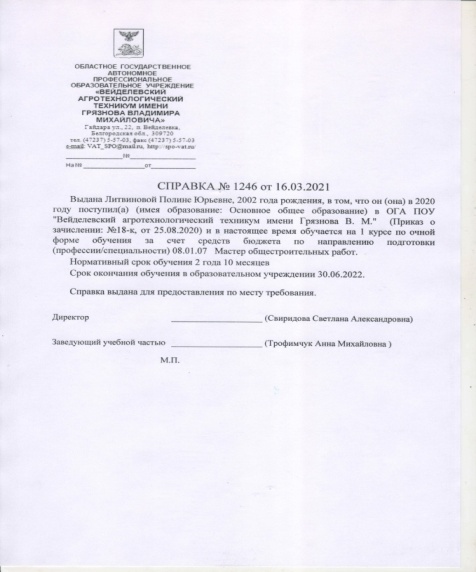 2 минуты4.Директор подписывает готовую форму справки и заверяет печатью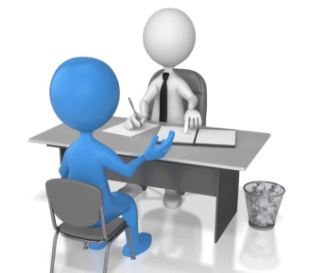 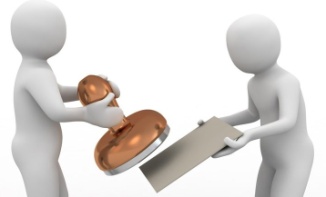 5 минут5.Заведующая учебной частью регистрирует справку в книге выдачи справок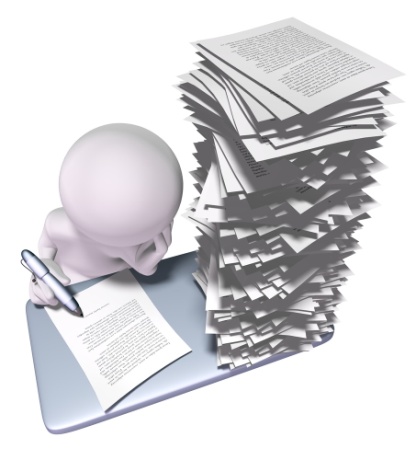 5 минут6.Заведующая учебной частью выдает справку студенту заказавшему справку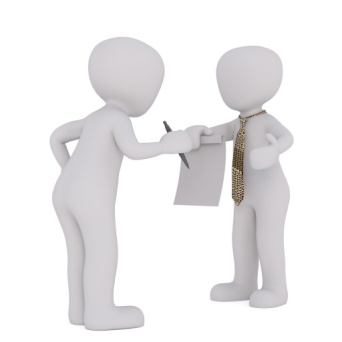 5 минут